ESTHER NHO - REALTIME VFX ARTIST			   www.esthernho.com | esther.nho@gmail.com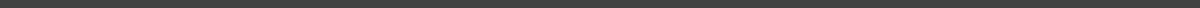 EXPERIENCE
Crop Circle GamesSenior VFX ArtistNew Orleans, LA (Remote) | MAR 2023 - CURRENT
Unannounced ProjectCreated particle systems using Unreal 5’s Niagara particle system.Implementing VFX and working with Unreal 5’s gameplay ability systemCreating materials, meshes, and textures for use in effects
Stray BombaySenior VFX ArtistSeattle, WA (Remote) | OCT 2021 - NOV 2022The AnacrusisCreated weapon VFX using Unreal 4’s Cascade and Niagara particle system editorImplemented VFX in blueprints used for weapons and environmentsCreated post process materials for status effects and perks and implemented them using Unreal’s widget blueprintsCreating materials, meshes, and textures for use in effectsOptimizing existing effectsDeck Nine GamesSenior VFX/VFX ArtistBroomfield, CO | JAN 2018 - SEP 2021Life is Strange: True ColorsCreated ambient and cinematic VFX using Unreal 4's Cascade editor and blueprintsMaterial creationCreated scripts to help automate specific tasksImplemented VFX in scenes and keying cinematic effectsCreated rigid body simulations using MayaEnvironment ArtistBroomfield, CO | SEPT 2016 - DEC 2017Life is Strange: Before The StormWas originally hired as an environment artist and quickly took up other responsibilities.Created props and models and used them to set dress scenesLighting scenesCreated scripts in C# for use with Unity to help automate tedious tasksCreated VFX particle systems in Unity for Episode 2, 3, and the DLCEDUCATIONSavannah College of Art and DesignBachelor’s Degree: Interactive Design and Game Development2012-2015 | Savannah, GAGraduated with a Bachelor’s Degree in Interactive Design and Game DevelopmentDigipen Institute of TechnologyBachelor of Fine Arts: Digital Art and Animation2010-2012 | Redmond, WASKILLS AND SOFTWARE PROFICIENCYUnreal Engine 5, Unreal Engine 4, Unity, Autodesk Maya, Substance Designer, Substance Painter, Adobe Photoshop, Basic scripting in Python, Unreal Blueprints, Unreal’s Cascade, Unreal’s Niagara